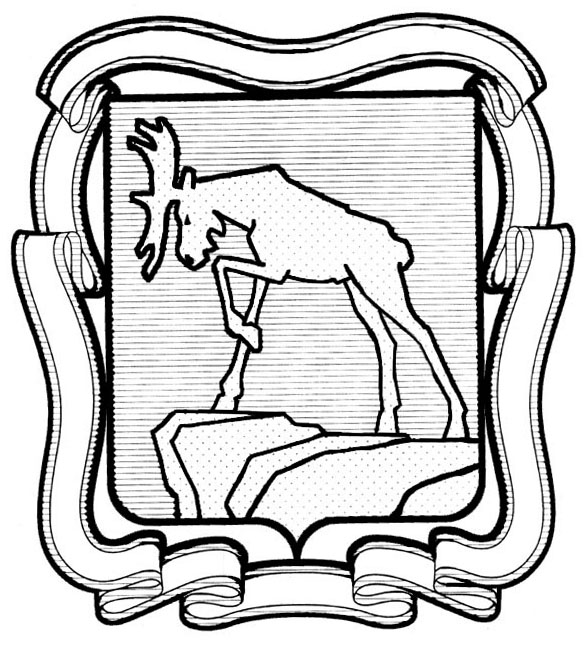 СОБРАНИЕ ДЕПУТАТОВ МИАССКОГО ГОРОДСКОГО ОКРУГА                                                         ЧЕЛЯБИНСКАЯ ОБЛАСТЬ      СОРОК ЧЕТВЕРТАЯ СЕССИЯ СОБРАНИЯ  ДЕПУТАТОВ МИАССКОГО ГОРОДСКОГО ОКРУГА ПЯТОГО СОЗЫВАРЕШЕНИЕ №7от 30.11.2018 г.                                              Рассмотрев предложение Главы Миасского городского округа Г.М. Тонких                                              о внесении изменений в Решение Собрания депутатов Миасского городского округа                      от 30.10.2015 г. №9 «Об утверждении Положения «О бюджетном процессе в Миасском городском округе», учитывая рекомендации постоянной комиссии по вопросам экономической и бюджетной политики, в соответствии с Бюджетным кодексом Российской Федерации (в редакции от 19.07.2018 года), Законом Челябинской области от 27.09.2007 г. № 205-ЗО «О бюджетном процессе в Челябинской области», руководствуясь Федеральным законом от 06.10.2003 г. №131-ФЗ «Об общих принципах организации местного самоуправления в Российской Федерации» и Уставом Миасского городского округа, Собрание депутатов Миасского городского округаРЕШАЕТ:1. Внести следующие изменения в Решение Собрания депутатов Миасского городского округа от 30.10.2015 г. №9 «Об утверждении положения «О бюджетном процессе в Миасском городском округе», а именно:пункт 3 дополнить абзацем следующего содержания:«Подпункт 13  пункта 60 главы 24 приложения к Решению вступает в силу с 1 января 2020 года.».2. Настоящее Решение вступает в силу со дня его официального опубликования.3. Контроль исполнения настоящего Решения возложить на постоянную комиссию по вопросам экономической и бюджетной политики.ПредседательСобрания депутатов Миасского городского округа                                                 Е.А. Степовик                         ГлаваМиасского городского округа                                                                                        Г.М. Тонких 